Ταξίδι στον χρόνο ΚαλλιόπηΑν υπήρχε η πιθανότητα να μπορούσαμε να ταξιδεύουμε στον χρόνο, εγώ θα ήθελα να ταξιδέψω στο μέλλον. Συγκεκριμένα θα ήθελα να ταξιδέψω στο 2100. Πολλοί επιστήμονες λένε ότι το 2100 θα είναι το τέλος του κόσμου και έτσι θα προετοίμαζα τους ανθρώπους. Επίσης θα γνώριζα αν θα υπήρχε ο κορονοϊός ή υπήρχε η 1.323η μετάλλαξη.  :ο  Τέλος μπορεί τότε να κάναμε σχολείο από υπολογιστές και να μην είχαμε μαθήματα ή διαγωνίσματα. Θα ήθελα πολύ να συναντήσω τα παιδιά μου (άμα έχω), τα εγγόνια μου (πάλι άμα έχω )… ΤΕΛΟΣ ΠΑΝΤΩΝ τους απογόνους μου!!!  : Ι   Το μεγαλύτερο μυστήριο που μου κρύβει είναι ότι αν θα υπήρχαν ιπτάμενα αυτοκίνητα ή άμα πετούσαμε εμείς. Επίσης θα ήθελα να ανακαλύψω όλα τα μέρη του κόσμου και να δω πόσο έχουν εξελιχθεί. Ποιος ξέρει; Μπορεί η Αφρική με όλες αυτές τις καλύβες να εξελιχθεί και να γίνει τόσο πολιτισμένη όσο και η Ελλάδα!Τέλος το μόνο που θα έκανε το ταξίδι μου συναρπαστικό θα ήταν ότι οι άνθρωποι θα σέβονταν τον πλανήτη μας και δεν θα τον μόλυναν. Επίσης θα ήθελα οι γιατροί να βρουν το φάρμακο για βαριές αρρώστιες όπως τον καρκίνο. Έτσι όλοι στη Γη θα ζούμε μια πιο υγιή και χαρούμενη ζωή.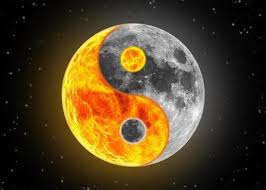 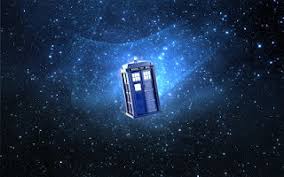 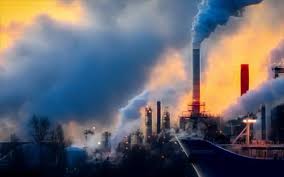 